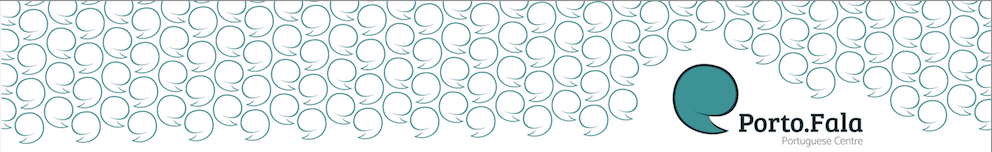 Portuguese Diagnosis testWrite a self-presentation, talking a little bit about yourself and your life (around 100 words) (15 minutes) 2. Where do you think you will be in five years? Write a brief description of your future’s plans, hopes and dreams (around 120 words) (25 minutes)3. Choose one of the following questions and write an essay about it (around 200 words) (30 minutes)‘É muito importante compreender diferenças culturais para aprender uma nova língua.’.‘As redes sociais podem, quando usadas em excesso, prejudicar as relações pessoais.’‘Os desafios à democracia no mundo atual.’4. Write the Portuguese word that correspondents to the following English words (you you think a word might be translated into many different Portuguese words, you can write all the words) (5 minutes):5. Complete the sentences using the conjunctions from the box below:  (5 minutes)a) É melhor que você arrume a mesa ________ os convidados comecem a chegar.b) Não deixe de telefonar ____________ precisar de ajuda!c) A professora disse:
      - Não explicarei a matéria ____________ vocês estiverem conversando.d) Devolva os livros no prazo correto ___________ os tomar emprestados da biblioteca.e) Falarei com o diretor _________ algumas medidas importantes sejam tomadas.f) Maurício comprou um carro, ____________ preferisse ter comprado uma mota.6. Complete the sentences with futuro simples do indicativo:Vocês ________________ (estar) amanhã cedo?Tu __________________ (ser) o novo funcionário da empresa.Ela __________________ (ir) morar na Grécia.Nós __________________ (fazer) uma grande festa de despedida para a Sara.Eu ___________________ (dizer) apenas a verdade acerca do que aconteceu.Eles __________________ (cozinhar) o jantar amanhã.7. Complete the sentences with pretérito perfeito simples do indicativo:Na quarta-feira nós não …………………… (ter) aula de Ciências.Hoje a Joana ………………… (almoçar) na cantina da escola. ……………….. (comer) peixe cozido com legumes e batatas.No mês passado os meus irmãos …………………. (ficar) doentes. Eles ………………….. (ter) de ir ao médico e ……………………. (ser) proibidos de ir à escola. Só …………………. (voltar) a ir às aulas uma semana depois.8. Complete the sentences using the TEMPOS COMPOSTOS (presente, pretérito ou futuro - indicativo ou conjuntivo).a)  Quando as crianças chegarem da escola, nós já____________________________(lavar) as roupas,  _____________________(preparar) o almoço e ____________________ (arrumar) toda a casa.b)  A: Você já viu o novo filme de George Lucas?
 B: Não. Ultimamente _________________________(ir) pouco ao cinema.c)  O dentista sempre pergunta aos pacientes se eles ____________________________ (escovar) os dentes frequentemente.d)   Quando a polícia chegou ao local do crime, os bandidos já______________________          (fugir) e ____________________(levar) todos os objetos de valor.e)   Até ao fim deste ano, Vitor e Daniela ___________________________(estudar) toda a matéria do vestibular.f)   Bruno __________________________(concluir) o relatório quando o diretor voltar à empresa no fim da tarde. g)  Minha mãe pediu para dar um recado a Filipe. Entretanto, quando o encontrei, Paula já_____________________________(entregar-lhe) a mensagem.h)   Devido à economia de energia, recentemente nós não __________________________ (usar) o microondas, a máquina de lavar louça nem a secadora de roupas.Informações PessoaisInformações PessoaisInformações PessoaisInformações PessoaisInformações PessoaisNomeNomeNomeNomeNomeMoradaMoradaMoradaMoradaMoradaTelefone/telemóvelTelefone/telemóvelTelefone/telemóvelE-mailE-mailPeríodo de tempo passado em país de Língua portuguesaPeríodo de tempo passado em país de Língua portuguesaPeríodo de tempo passado em país de Língua portuguesaPeríodo de tempo passado em país de Língua portuguesaPeríodo de tempo passado em país de Língua portuguesaLíngua maternaLíngua maternaOutras línguasOutras línguasOutras línguasFOR USE BY THE SCHOOLFOR USE BY THE SCHOOLFOR USE BY THE SCHOOLFOR USE BY THE SCHOOLFOR USE BY THE SCHOOLOral Assessment: YESYESYESNOLevel assigned and recommended course(s):Level assigned and recommended course(s):Level assigned and recommended course(s):Level assigned and recommended course(s):Level assigned and recommended course(s):EnglishPortugueseEnglishPortugueseCarCarroKitchenAppleGarageBoyNoseGirlHairUnclePlateFriendBagBookChairPlantBusFlowerBreakfastRedLibraryBlueSeeGreenEatStudyDrinkWriteNapkinSpeakMirrorListenLightSingAgeDanceSmileRunFinishenquanto - antes que - embora - sempre que - para que